Гафаров Максим СергеевичExperience:Documents and further information:Qulified Seaman Certificate #00453/2007/03 issued on 22.02.2007, until 27.09.2011Endorsement #00453/2007/03 issued on 22.02.2007, until 27.09.2011Ukraine Seamans Identification Card #AB345360, date of issue 16.03.2007, until 16.03.2012Certificate #0031/2008 Ship Security plan Shipboad Personnel FamiliarizationCertificate #2/367/09 Basic Safety training and instructionCertificate LZ #00482B Training personnel serving on RO-RO passenger shipsCertificate #0148/2008 Marlis English TestCertificate LZ #00342B Training personnel serving on passenger ships other then RO-RO passenger shipsCertificate LZ #14665B Carriage of dangerous and hazardous substancesCertificate LZ #11840B Proficiency in survival craft and rescue boatsPosition applied for: Ordinary SeamanDate of birth: 05.08.1984 (age: 33)Citizenship: UkraineResidence permit in Ukraine: NoCountry of residence: UkraineCity of residence: OdessaPermanent address: ул. Прохоровская 30 кв. 14Contact Tel. No: +38 (097) 928-16-67E-Mail: y0u_83@mail.ruU.S. visa: NoE.U. visa: NoUkrainian biometric international passport: Not specifiedDate available from: 11.05.2010English knowledge: ExcellentMinimum salary: 1000 $ per monthPositionFrom / ToVessel nameVessel typeDWTMEBHPFlagShipownerCrewingOrdinary Seaman10.01.2009-22.02.2010Commodore GoodwillRo-Ro-Great BritainCondor Marine Services LTDAlfa NavigationOrdinary Seaman04.04.2009-28.06.2009Commodore GoodwillRo-Ro-Great BritainCondor Marine Services LTDAlfa NavigationSteward11.04.2008-10.11.2008Super Fast 6Ro-Ro-GreeceAttica GroupEpsilonSteward25.04.2007-11.10.2007Salamis GloryCruise Ship-CyprusSalamis Lions LTDGlobal Shipping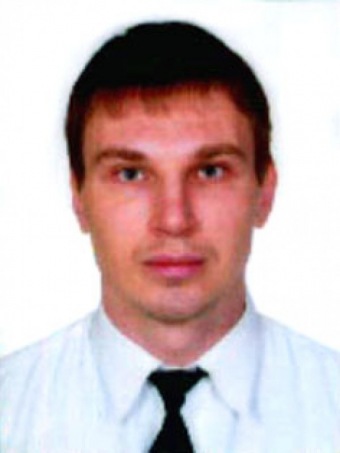 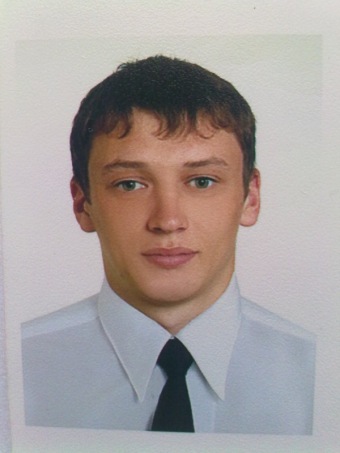 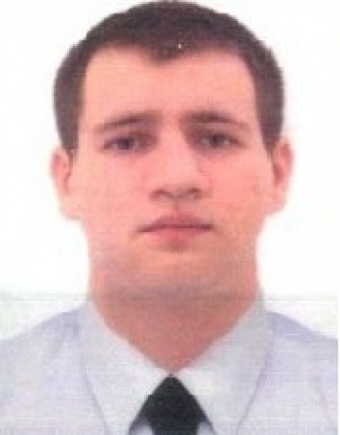 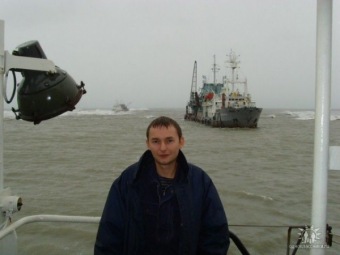 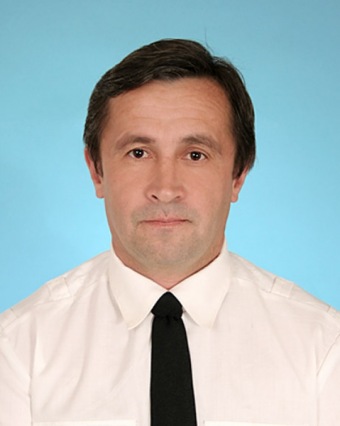 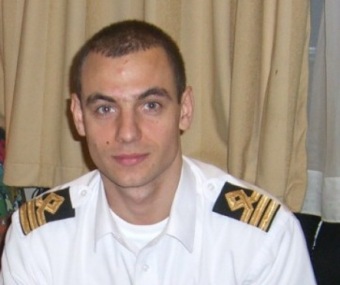 